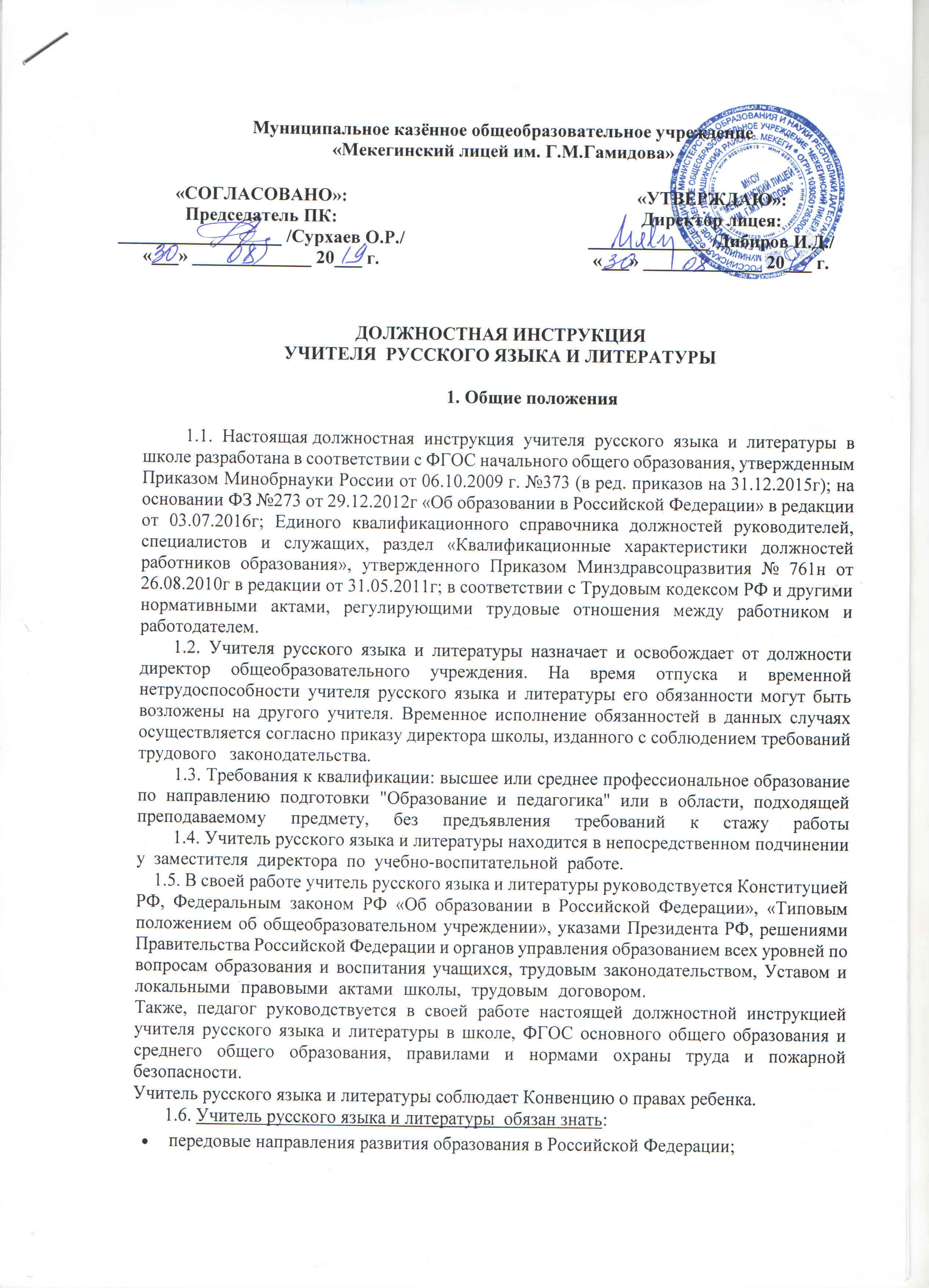 Муниципальное казённое общеобразовательное учреждение«Мекегинский лицей им. Г.М.Гамидова»ДОЛЖНОСТНАЯ ИНСТРУКЦИЯ                                                                            УЧИТЕЛЯ  РУССКОГО ЯЗЫКА И ЛИТЕРАТУРЫ1. Общие положения1.1. Настоящая должностная инструкция учителя русского языка и литературы в школе разработана в соответствии с ФГОС начального общего образования, утвержденным Приказом Минобрнауки России от 06.10.2009 г. №373 (в ред. приказов на 31.12.2015г); на основании ФЗ №273 от 29.12.2012г «Об образовании в Российской Федерации» в редакции от 03.07.2016г; Единого квалификационного справочника должностей руководителей, специалистов и служащих, раздел «Квалификационные характеристики должностей работников образования», утвержденного Приказом Минздравсоцразвития № 761н от 26.08.2010г в редакции от 31.05.2011г; в соответствии с Трудовым кодексом РФ и другими нормативными актами, регулирующими трудовые отношения между работником и работодателем.                   .                                                                                                                                                                     1   1.2. Учителя русского языка и литературы назначает и освобождает от должности директор общеобразовательного учреждения. На время отпуска и временной нетрудоспособности учителя русского языка и литературы его обязанности могут быть возложены на другого учителя. Временное исполнение обязанностей в данных случаях осуществляется согласно приказу директора школы, изданного с соблюдением требований трудового законодательства.                                    .
        1.3. Требования к квалификации: высшее или среднее профессиональное образование по направлению подготовки "Образование и педагогика" или в области, подходящей преподаваемому предмету, без предъявления требований к стажу работы
        1.4. Учитель русского языка и литературы находится в непосредственном подчинении у заместителя директора по учебно-воспитательной работе.                         .                                                                    1  1.5. В своей работе учитель русского языка и литературы руководствуется Конституцией РФ, Федеральным законом РФ «Об образовании в Российской Федерации», «Типовым положением об общеобразовательном учреждении», указами Президента РФ, решениями Правительства Российской Федерации и органов управления образованием всех уровней по вопросам образования и воспитания учащихся, трудовым законодательством, Уставом и локальными правовыми актами школы, трудовым договором.                   .
Также, педагог руководствуется в своей работе настоящей должностной инструкцией учителя русского языка и литературы в школе, ФГОС основного общего образования и среднего общего образования, правилами и нормами охраны труда и пожарной безопасности.
Учитель русского языка и литературы соблюдает Конвенцию о правах ребенка.       1.6. Учитель русского языка и литературы  обязан знать:передовые направления развития образования в Российской Федерации;законы и другие нормативно-правовые акты, регулирующие образовательную деятельность;основы общетеоретических дисциплин в размере, требуемом для решения педагогических, научно-методических и организационно-управленческих задач;педагогику, психологию, возрастную физиологию;школьную гигиену;требования ФГОС основного общего образования и среднего общего образования;методики преподавания предмета;программу и учебники по русскому языку и литературе;методики воспитательной работы;требования к оснащению и оборудованию учебного кабинета;способы обучения и их дидактические возможности;основы научной организации труда;нормативные документы по вопросам обучения и воспитания детей;методы, способствующие формированию основных составляющих компетентности (профессиональной, коммуникативной, информационной, правовой);новейшие педагогические технологии эффективного, дифференцированного обучения, реализации грамотного подхода, развивающего обучения;способы убеждения, подтверждения своей позиции, налаживания контактов с учениками разных возрастов, их родителями (лицами, их заменяющими), рабочим коллективом;техники выявления причин конфликтных ситуаций, их предупреждения и устранения;основы экологии, экономики, социологии;основы применения в работе текстовых редакторов, презентаций, электронных таблиц, электронной почты и браузеров, мультимедийного оборудования;Учитель русского языка и литературы должен знать должностную инструкцию учителя русского языка и литературы школы, а также требования охраны труда и пожарной безопасности, правила личной гигиены.2. Функции учителя русского языка и литературы         К основным направлениям деятельности учителя русского языка и литературы относятся:         2.1. Обучение и воспитание учащихся, учитывая специфику предмета и возраста школьников;                                                           .
        2.2. Оказание содействия социализации учащихся, формированию у них общей культуры, осознанному выбору ими и последующему изучению профессиональных образовательных программ;
        2.3. Обеспечение режима соблюдения норм и правил охраны труда на уроках русского языка и литературы, дополнительных индивидуальных занятиях, факультативах и т.п.3. Должностные обязанности учителя русского языка и литературыУчитель русского языка и литературы обязан выполнять следующие должностные обязанности:
        3.1. Осуществлять обучение и воспитание учащихся, учитывая их психофизические особенности и специфику требований ФГОС к преподаванию русского языка и литературы;
        3.2. Способствовать формированию общей культуры личности, социализации, осознанного выбора и изучения образовательных программ, применяя разные формы, приемы, способы и средства обучения, в том числе по индивидуальным учебным планам, ускоренным курсам в рамках ФГОС, новейшие образовательные технологии, включая информационные, а также цифровые образовательные ресурсы согласно требованиям федерального образовательного стандарта;                                                           .
         3.3. Обоснованно выбирать и обеспечивать соответствие учебных программ по предметам, а также программ внешкольной деятельности в соответствии с ФГОС основного общего и среднего общего образования;                                                      .
        3.4. Проводить занятия по русскому языку и литературе, учитывая достижения в области педагогической и психологической наук, возрастной психологии и школьной гигиены, а также новейших информационных технологий и методов обучения;                                               .  3.5. Планировать и осуществлять обучение в соответствии с образовательной программой учебного заведения;                                                       .
       3.6. Разрабатывать рабочую программу по русскому языку и литературе (предмету, курсу, факультативу и т.п.) на основании примерных образовательных программ и обеспечивать ее реализацию, организуя и поддерживая разные формы деятельности учащихся, с учетом личности ученика, развития его мотивации, познавательных интересов, способностей;
        3.7. Грамотно организовать самостоятельную работу учеников по русскому языку и литературе; 
        3.8. Реализовать проблемное обучение, осуществлять взаимосвязь обучения русского языка и литературы (курсу, программе) с практикой, обсуждать с учащимися самые актуальные события настоящего времени;                                                                     .
        3.9. Обеспечивать достижение и подтверждение учениками уровней образования (образовательных цензов) по предмету;                                                .
       3.10. Обеспечивать уровень подготовки учеников по русскому языку и литературе, соответственно требованиям федерального образовательного стандарта (ФГОС);
        3.11. Оценивать эффективность и результаты обучения учащихся русскому языку и литературе с учетом освоения знаний, владения навыками, развития опыта творческой деятельности, познавательного интереса учеников, применяя при этом компьютерные технологии, в том числе текстовые редакторы и электронные таблицы в своей работе;
        3.12. Соблюдать права и свободы учащихся, строго выполнять свою должностную инструкцию учителя русского языка и литературы, а также требования охраны труда и пожарной безопасности;                                     .
        3.13. Поддерживать учебную дисциплину, режим посещения уроков русского языка и литературы, уважая человеческое достоинство, честь и репутацию учащихся;                                                                           .3  3.14. Осуществлять контрольно-оценочную работу при обучении с применением новейших методов оценки в условиях информационно-коммуникационных технологий (ведение электронной документации, в том числе электронного журнала и дневников учащихся);
       3.15. Вносить предложения по усовершенствованию образовательного процесса в общеобразовательном учреждении;                                              .
       3.16. Участвовать в работе педагогического совета, принимать участие в работе предметного методического объединения и прочих видах методической деятельности;
       3.17. Педагог должен иметь тематический план работы по предмету и рабочий план на каждый урок русского языка и литературы;                                             .
        3.18. Обеспечивать охрану жизни и здоровья детей во время образовательного процесса,  олимпиад, конкурсов, различных внеклассных предметных мероприятий;
       3.19. В обязательном порядке информировать директора школы, а при его отсутствии – дежурного администратора школы о несчастном случае, принимать меры по оказанию первой помощи пострадавшим;                                           .
       3.20.  Учителю русского языка и литературы строго запрещается:менять на свое усмотрение расписание занятий;отменять занятия, увеличивать или сокращать длительность своих уроков (занятий) и перемен;удалять ученика с занятия;         3.21. Осуществлять связь с родителями (лицами, их заменяющими), посещать по просьбе классных руководителей родительские собрания;                                                       .
        3.22. Контролировать наличие у учеников тетрадей по русскому языку и литературе, соблюдение установленного в общеобразовательном учреждении порядка их оформления, ведения, соблюдение единого орфографического режима;    все формы контрольных работ по русскому языку и литературе проверять у всех учеников.хранить тетради для контрольных работ учащихся в течение всего учебного года.       3.25. Организовывать вместе с коллегами проведение школьной олимпиады по русскому языку и литературе и внеклассную работу по предметам, формировать команду школы для участия в районной олимпиаде по русскому языку и литературы;                                          
       3.26. Согласно графику дежурства по школе дежурить на указанном участке во время перемен между занятиями;                                                    .
       3.27. Соблюдать этические нормы и правила поведения, являться примером для учеников.                                                                                                                                                     .      3.28. Отвечать   за безопасность при проведении учебно-воспитательного процесса;за принятие мер по оказанию первой медицинской помощи пострадавшим, за быстрое извещение администрации о несчастном случае;за проведение инструктажа учащихся по охране труда при проведении уроков русского языка и литературы, предметных внеклассных мероприятий, во время поездки на олимпиады и конкурсы по русскому языку и литературе с обязательной регистрацией в соответствующих журналах регистрации инструктажей;за осуществление соответствующего контроля соблюдения и выполнения учениками требований инструкций охраны труда.4. Права учителя русского языка и литературыУчитель русского языка и литературы  имеет полное право:                         .                                                              
         4.1. На материально-технические условия, требуемые для выполнения образовательной программы и федерального образовательного стандарта;                                    
        4.2. На принятие решений, необходимых для выполнения учениками школы и на принятие мер дисциплинарного воздействия в соответствии с Уставом образовательного учреждения.
         4.3. Знакомиться с проектами решений директора общеобразовательного учреждения, относящихся к его деятельности;                                                 .
        4.4. Предоставлять на рассмотрение администрации образовательного учреждения предложения по улучшению деятельности школы и усовершенствованию способов работы по вопросам, относящимся к компетенции учителя русского языка и литературы.
       4.5. Участвовать в управлении общеобразовательным учреждением в порядке, который определен Уставом школы.                                                     .
        4.6. Выбирать и использовать в образовательной деятельности образовательные программы, различные эффективные методики обучения и воспитания учащихся, учебные пособия и учебники по русскому и литературе, методы оценки знаний и умений школьников, рекомендуемые Министерством образования РФ или разработанные самим учителем и прошедшим необходимую экспертизу.                            .
        4.7. Повышать свою квалификацию. Для этих целей администрация школы создает условия, требуемые для успешного обучения педагога в учреждениях системы переподготовки и повышения квалификации.                                              .
        4.8. Проходить аттестацию на добровольной основе на определенную квалификационную категорию и получать её в случае положительного результата аттестации.                            .
        4.9. Защищать свою профессиональную честь и достоинство.      .
        4.10. Знакомиться с жалобами, докладными и другими документами, которые содержат оценку работы педагога, давать по ним письменные объяснения.
        4.11. На конфиденциальное служебное расследование, кроме случаев, предусмотренных законодательством Российской Федерации.                             .
        4.12. На поощрения, награждения по результатам педагогической деятельности.
        4.13. Учитель русского языка и литературы имеет также полные права, предусмотренные ТК Российской Федерации, законом РФ «Об образовании», «Типовым положением об общеобразовательном учреждении», Уставом школы, Коллективным договором, Правилами внутреннего трудового распорядка.5. Ответственность учителя русского языка и литературы        В предусмотренном законодательством  учитель русского языка и литературы несет полную ответственность::                                           .
         5.1. За реализацию не в полном объеме образовательных программ по русскому языку и литературе согласно учебному плану, расписанию и графику учебного процесса;
        5.2. За жизнь и здоровье учащихся во время урока, во время сопровождения учеников на предметные соревнования и олимпиады, при внеклассных мероприятиях, проводимых учителем  русского языка илитературы;                                                  . 
        5.3. За нарушение прав и свобод учащихся, установленных законом Российской Федерации, Уставом и локальными актами школы;                                                               .
        5.4. За нарушение инструкций по охране труда и пожарной безопасности, а также за непринятие мер по оказанию первой медпомощи пострадавшим и несвоевременное сообщение администрации школы о несчастном случае.                                      .
        5.5. За несвоевременное проведение инструктажа учащихся по охране труда на уроках, внеклассных мероприятиях с обязательной фиксацией в Журнале регистрации инструктажей по охране труда;                                             .
       5.6. За отсутствие необходимого контроля соблюдения учениками правил и требований инструкций по охране труда.                              .
       5.7. За использование, в том числе однократно, способов воспитания, включающих физическое и (или) психологическое насилие над личностью ученика, а также за совершение другого аморального проступка учитель русского языка и литературе может быть освобожден от занимаемой должности согласно трудовому законодательству и Закону Российской Федерации «Об образовании». Увольнение за этот проступок не является мерой дисциплинарной ответственности.                           .
       5.8. За виновное причинение общеобразовательному учреждению или участникам обучающего процесса материального ущерба в связи с исполнением (неисполнением) своих должностных обязанностей преподаватель несет полную материальную ответственность в порядке и в пределах, предусмотренных трудовым и (или) гражданским законодательством.
       5.9. При нарушении Устава образовательного учреждения, условий коллективного договора, данной должностной инструкции для учителя русского языка и литературе в школе, Правил внутреннего трудового распорядка, данной должностной инструкции, приказов руководителя, преподаватель подвергается дисциплинарному взысканию согласно статье 192 ТК Российской Федерации.6. Взаимоотношения учителя русского языка и литературы. Связи по должности         Учитель русского языка и литературы:                                        .
         6.1. Выполняет работу в режиме выполнения объема учебной нагрузки согласно расписанию учебных занятий, участия в обязательных плановых общешкольных мероприятиях и самопланирования обязательной работы, на которую не установлены нормы выработки.                                                       .
        6.2. Во время каникул, не приходящихся на отпуск, привлекается администрацией общеобразовательного учреждения к педагогической, методической или организационной деятельности в пределах времени, не превышающего учебной нагрузки до начала каникул. График работы учителя в каникулы утверждается приказом директора школы.                                                        .       6.3. Заменяет уроки временно отсутствующих преподавателей на условиях почасовой оплаты на основании распоряжения администрации учебного учреждения, в соответствии с Трудовым Кодексом РФ.                               .
       6.4. Учителя русского языка и литературы заменяют в период временного отсутствия учителя той же специальности или учителя, имеющие отставание по учебному плану в преподавании своего предмета в данном классе.                              .
       6.5. Получает от директора школы и заместителя директора по учебно-воспитательной работе информацию нормативно-правового и организационно- методического характера.
       6.6. Постоянно обменивается информацией по вопросам, относящимся к его деятельности, с администрацией и педагогическими работниками общеобразовательного учреждения.С должностной инструкцией ознакомлен(а):«___»____20___г. __________ (______________________)«___»____20___г. __________ (______________________)«___»____20___г. __________ (______________________)«___»____20___г. __________ (______________________)«___»____20___г. __________ (______________________)«___»____20___г. __________ (______________________)«___»____20___г. __________ (______________________)«СОГЛАСОВАНО»:Председатель ПК:__________________ /Сурхаев О.Р./«___» _____________ 20___ г.«УТВЕРЖДАЮ»:Директор лицея:_____________ /Дибиров И.Д./«___» _____________ 20___ г.